         О назначении ответственного лица за состояние антикоррупционной работы в Аланском  сельском поселении          В целях реализации поручений Президента Российской Федерации от 14.11.2013 г. №ПР-2689 по итогам заседания Совета при Президенте Российской Федерации по противодействию коррупции от 30.10.2013 г. и  распоряжения Главы Тюлячинского муниципального района РТ от 07.02.2014 г. № 4.	1.Назначить руководителя исполнительного комитета  Аланского сельского поселения Хазиева А.Г., ответственным лицом за состояние антикоррупционной работы в Аланском сельском поселении. 2. Наделить ответственного лица функциями по обеспечению антикоррупционной деятельности и закрепить их в должностном регламенте.3. Контроль за исполнением настоящего распоряжения оставляю за собой.                                                                                                  А.Г.Хазиев                                    РЕСПУБЛИКА ТАТАРСТАНГЛАВА АЛАНСКОГОСЕЛЬСКОГОПОСЕЛЕНИЯТЮЛЯЧИНСКОГО МУНИЦИПАЛЬНОГО РАЙОНА Школьная ул., д. 1, с.Алан, 422085тел. (факс): (84360) 54-1-13, E-mail: Alan.Tul@tatar.ru 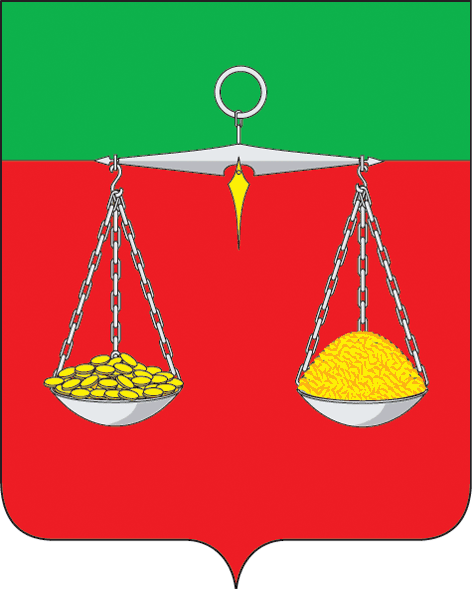 ТАТАРСТАН РЕСПУБЛИКАСЫТЕЛӘЧЕ МУНИЦИПАЛЬ РАЙОНЫ                 АЛАН АВЫЛ ҖИРЛЕГЕБАШЛЫГЫМәктәп ур., 1 нче йорт, Алан авылы, 422085тел. (факс): (84360) 54-1-13, E-mail: Alan.Tul@tatar.ruОКПО 93053621  ОГРН 1021607154623  ИНН/КПП 1619000520/161901001ОКПО 93053621  ОГРН 1021607154623  ИНН/КПП 1619000520/161901001ОКПО 93053621  ОГРН 1021607154623  ИНН/КПП 1619000520/161901001РАСПОРЯЖЕНИЕ                                                                                            БОЕРЫК№3                                                                                                        «14» февраля 2014г.РАСПОРЯЖЕНИЕ                                                                                            БОЕРЫК№3                                                                                                        «14» февраля 2014г.РАСПОРЯЖЕНИЕ                                                                                            БОЕРЫК№3                                                                                                        «14» февраля 2014г.